You are at the zoo with your friends from school. Talk about what you see at the zoo. Ask and answer questions.Example: I like giraffes. Let’s go and look at them.I also like giraffes. They have long necks.Let’s now go and see …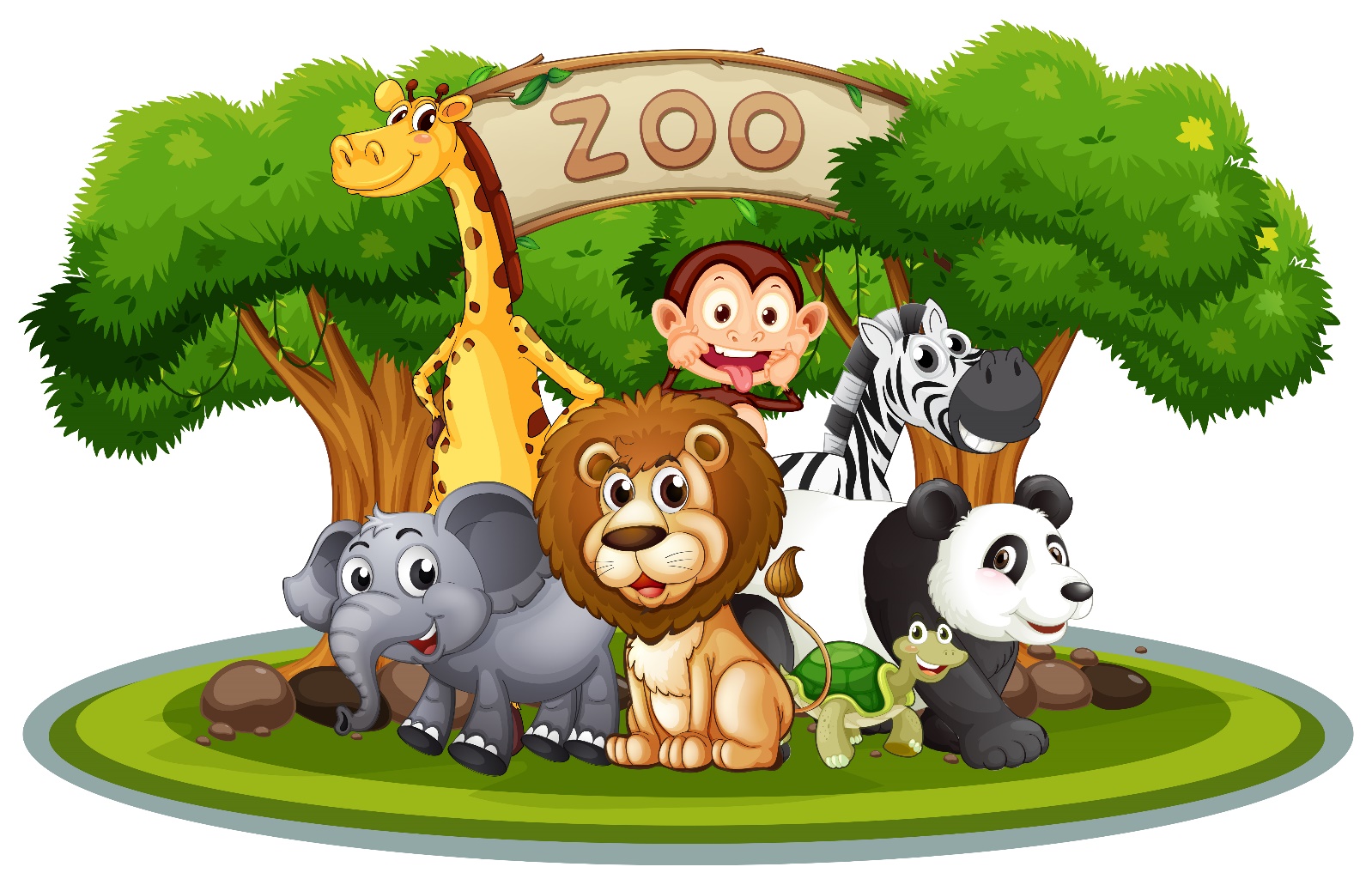 Name: ____________________________    Surname: ____________________________    Nber: ____   Grade/Class: _____Name: ____________________________    Surname: ____________________________    Nber: ____   Grade/Class: _____Name: ____________________________    Surname: ____________________________    Nber: ____   Grade/Class: _____Assessment: _____________________________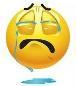 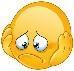 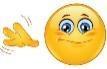 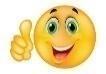 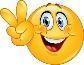 Date: ___________________________________________________    Date: ___________________________________________________    Assessment: _____________________________Teacher’s signature:___________________________Parent’s signature:___________________________